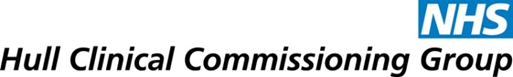 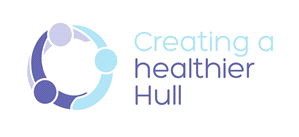 CLINICAL COMMISSIONING GROUP BOARDFRIDAY  24 APRIL 2015, 9.30 AM UNTIL 12.00 NOON THE BOARDROOM, WILBERFORCE COURT, ALFRED GELDER STREET, HULL, HU1 1UYPart 1Item noItemLed by           Action requiredEnclosure / VerbalTime 1. Patient Story – Intergenerational Choir ChairFor Information Video /Enclosure9.30 am2.Apologies for absence ChairTo NoteVerbal9.40 am 3.Minutes of the Previous Meeting held on 27 March 2015. To approve as a true and correct record and to authorise the Chair to sign them as suchChairTo ApproveEnclosure 9.42 am 4.Matters Arising from the Minutes of 27 March 2015. In accordance with the CCG’s Constitution and Standards of Business Conduct, no discussion shall take place upon the Minutes expect upon their accuracy or where the Chair considers discussion appropriateAction List (Enclosed)     ChairTo ConsiderEnclosure 9.44 am5.Notification of Any Other Business Any proposed item to be taken under Any Other Business must be raised and, subsequently approved, at least 24 hours in advance of the meeting by the Chair.Any approved items of Any Other Business to be discussed at item 11.4ChairTo NoteVerbal9.46 am 6.GovernanceGovernanceGovernanceGovernanceGovernance6.1Declarations of InterestIn relation to any item on the agenda of the meeting members are reminded of the need to declare:  any interests which are relevant or material to the CCG; any changes in interest previously declared; or any pecuniary interest (direct or indirect) on any item on the agenda. Any declaration of interest should be brought to the attention of the Chair in advance of the meeting or as soon as they become apparent in the meeting. For any interest declared the minutes of the meeting must record:the name of the person declaring the interest;the agenda item number to which the interest relate;the nature of the interest;be declared under this section and at the top of the agenda item which it relates too;  ChairTo NoteVerbal9.48 am 6.2Gifts and Hospitality Members are reminded of the need to declare the offer and acceptance/refusal of gifts or hospitality in the CCG’s public register.There have been no declarations since the last meeting. ChairTo Note Verbal 9.50 am 6.3Risk and Board Assurance Framework End of Year Report Director of Quality and Clinical Governance / Executive Nurse To NoteEnclosure 9.55 am 7.Quality and PerformanceQuality and PerformanceQuality and PerformanceQuality and PerformanceQuality and Performance7.1Business Intelligence Report (including contracts, finance & performance)Chief Finance Officer To Note Enclosure10.05 am 7.2Annual Accounts ReportChief Finance OfficerTo Approve Tabled 10.20 am 7.3Annual Governance Statement Associate Director of Corporate AffairsTo Approve Enclosure10.45 am7.4Research and Development Annual Report Director of Quality and Clinical Governance/Executive Nurse To  Note Enclosure10.55 am 8.StrategyStrategyStrategyStrategyStrategy8.1Hull 2020 	Chief OfficerTo NoteVerbal 11.05 am 8.2Operational Plan 2015/16Director of Commissioning and Partnerships To Approve Enclosure11.10 am 9.Standing ItemsStanding ItemsStanding ItemsStanding ItemsStanding ItemsNo items received. 10.Reports for Information onlyReports for Information onlyReports for Information onlyReports for Information onlyReports for Information only10.1Use of Seal between 21 January  and 15 April 2015 There have been no sealing of documents within this period.Chair To NoteVerbal 11.40 am 10.2Quality & Performance Committee Approved Minutes – 26 February 2015Chair of the Quality and Performance CommitteeTo NoteEnclosure11.42 am11.GeneralGeneralGeneralGeneralGeneral11.1PoliciesLone Worker Policy Chief Finance Officer For Information Enclosure11.44 am 11.2Hull and East Riding Francis 2 stakeholder board putting patients first board and summaryDirector of Quality and Clinical Governance. Executive/Nurse For Information Enclosure11.55 am11.3Any Other BusinessChair To NoteVerbal 11.59 am11.4Date and time of next meeting:The next meeting will be held on Friday 22 May 2015 at 9.30 am in the Boardroom at Wilberforce Court, Alfred Gelder Street, Hull, HU1 1UY.Date and time of next meeting:The next meeting will be held on Friday 22 May 2015 at 9.30 am in the Boardroom at Wilberforce Court, Alfred Gelder Street, Hull, HU1 1UY.Date and time of next meeting:The next meeting will be held on Friday 22 May 2015 at 9.30 am in the Boardroom at Wilberforce Court, Alfred Gelder Street, Hull, HU1 1UY.Date and time of next meeting:The next meeting will be held on Friday 22 May 2015 at 9.30 am in the Boardroom at Wilberforce Court, Alfred Gelder Street, Hull, HU1 1UY.Date and time of next meeting:The next meeting will be held on Friday 22 May 2015 at 9.30 am in the Boardroom at Wilberforce Court, Alfred Gelder Street, Hull, HU1 1UY.